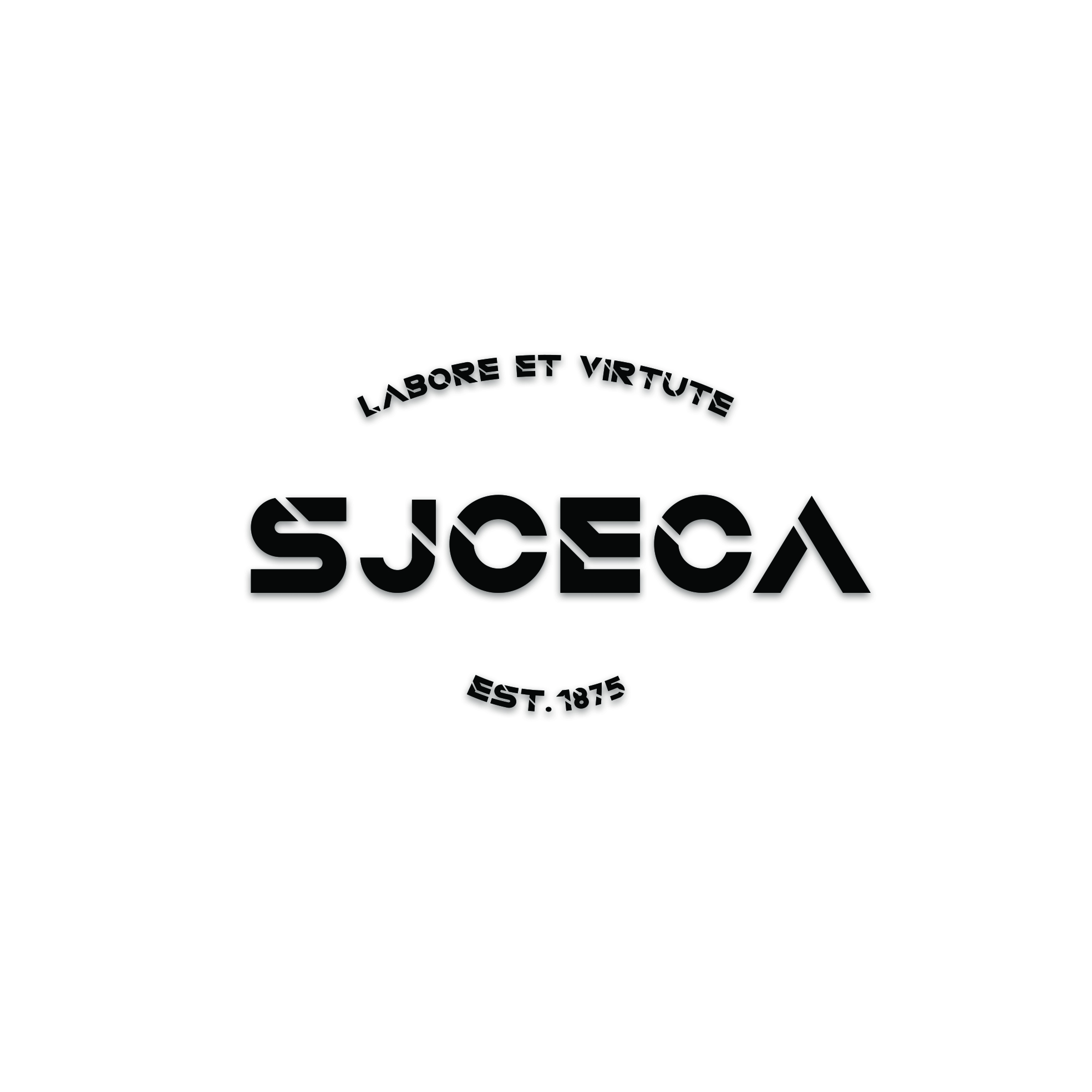 Part I: Details of FunctionPart II: ChecklistPart III: Approval by ECA DepartmentThis document will be scanned before returning to:Signed by,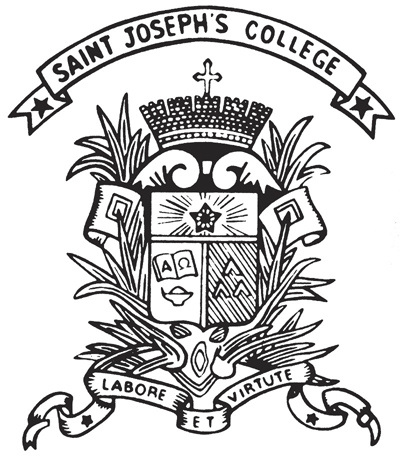 St. Joseph's College Extra-curricular Activities Department2019-20 Title:Club/SocietyDate / Period:Time:Yearly Proposal Interim ReportAnnual ReportCommittee List (max. 7)Budget Activities (Each club/society should organize at least 4 activities throughout the year; the first activity must be held in the 1st semester)(For sports group, training course must be provided for members.)Activity for S1-2 students Recruitment Week ReportActivities ReportFinancial ReportCommittee ListMember ListAnnual Evaluation ReportRecommendation for New ex-coCommittee ListMember ListApproved by:Additional Remarks:_____________________________(Date:                             )Yeung Rani ECA SecretaryAdditional Remarks:Final Approved by:_____________________________(Date:                             )Tam C YECA MasterStudent Name: Class: SNo.:_________________________	Student-in-Charge		_________________________	Teacher Advisor		_________________________	Teacher-in-Charge	